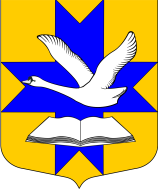 Администрация муниципального образованияБольшеколпанское сельское поселениеГатчинского муниципального районаЛенинградской областиПОСТАНОВЛЕНИЕ" 25 " декабря 2013г.							           № 496В целях обеспечения охраны жизни людей на водных объектах муниципального образования Большеколпанское сельское поселение Гатчинского муниципального района Ленинградской области, в соответствии с Федеральными законами от 06.10.2003 года №131-ФЗ «Об общих принципах организации местного самоуправления в Российской Федерации», от 21.12.1994г. №68-ФЗ «О защите населения и территорий от чрезвычайных ситуаций природного и техногенного характера» Постановлением Правительства Ленинградской области от 29.12.2007г. №352 «Об утверждении правил охраны жизни людей на водных объектах Ленинградской области», Постановлением Правительства Ленинградской области от 05.06.2007г. №126 «О методических рекомендациях по осуществлению муниципальными образованиями Ленинградской области полномочий по вопросам гражданской обороны, защиты населения и территорий от чрезвычайных ситуаций, обеспечения пожарной безопасности и безопасности людей на водных объектах», администрация Большеколпанского сельского поселенияПОСТАНОВЛЯЕТ:1. Запретить выход граждан на ледовое покрытие водных объектов в период становления (разрушения) ледового покрова водных объектов в зимне-весенний период на территории Большеколпанского сельского поселения, при выходе на которые возникает угроза жизни и здоровью граждан. 2. Заместителю главы администрации Большеколпанского сельского поселения А.Е.Веселовскому обеспечить координацию сил и средств при выполнении поисково-спасательных работ на водоемах.3.  Постановление вступает в силу после официального опубликования.4.  Контроль  за  выполнением Постановления оставляю за собой.Глава администрации:                                               М.В. БычининаД.И.Федоров(81371) 61-457О мерах по предотвращению несчастных случаев на водоемах Большеколпанского сельского поселения в зимний период 2013-2014 годов